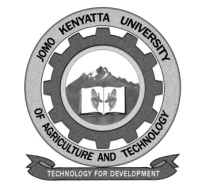 W1-2-60-1-6JOMO KENYATTA UNIVERSITY OF AGRICULTURE AND TECHNOLOGYUNIVERSITY EXAMINATIONS 2015/2016 YEAR 1 SEMESTER II EXAMINATION FOR THE DEGREE OF BACHELOR OF SCIENCE INFORMATION TECHNOLOGYBIT 2223: INSTALLATION AND CUSTOMIZATIONDATE: August 2016							  TIME: 2 HOURSINSTRUCTIONS: Answer Question One and Any Other Two QuestionsQUESTION ONE (30 MARKS)Describe the meaning of the term motherboard form factor			(3marks)Explain ways on how to protect computer against virus attacks		(6marks)Explain any four functions/roles of an Expansion bus 			(4marks)John has just received an error message “Abort; Retry, Fail” when trying to read a file from his floppy drive. What is the most likely cause of the error?		(4marks)Describe three benefits of Disk partitioning 					(3marks)Explain the roles of Defragmentor 								(4marks)Scan disk 								(4marks)What is a computer virus?							(2marks)QUESTION TWO (20 marks)Explain ways of solving hardware conflicts					(10marks)In the booting process the following terms are normally referred to:Bios POST CMOSBriefly discuss the functions of each in respect to the process	(10marks)QUESTION THREE (20 marks)List and explain five ways you can use to perform bask computer systems maintenance 											(10marks)What are the rules and regulations one must follow while in the computer lab and when repairing a computer in the lab?						(10marks)QUESTION FOUR (20 marks)Distinguish between typical and custom installation 				(4marks)Suggest any three ways of increasing the available computer memory 	(3marks)State the minimum system requirements for installing Windows 7 operating system on a computers 									(8marks)Explain five requirements that must be addressed before installing a new drive in a computer.									(5marks)